Рисунок 2Игра в парах по созданию и угадыванию звуков.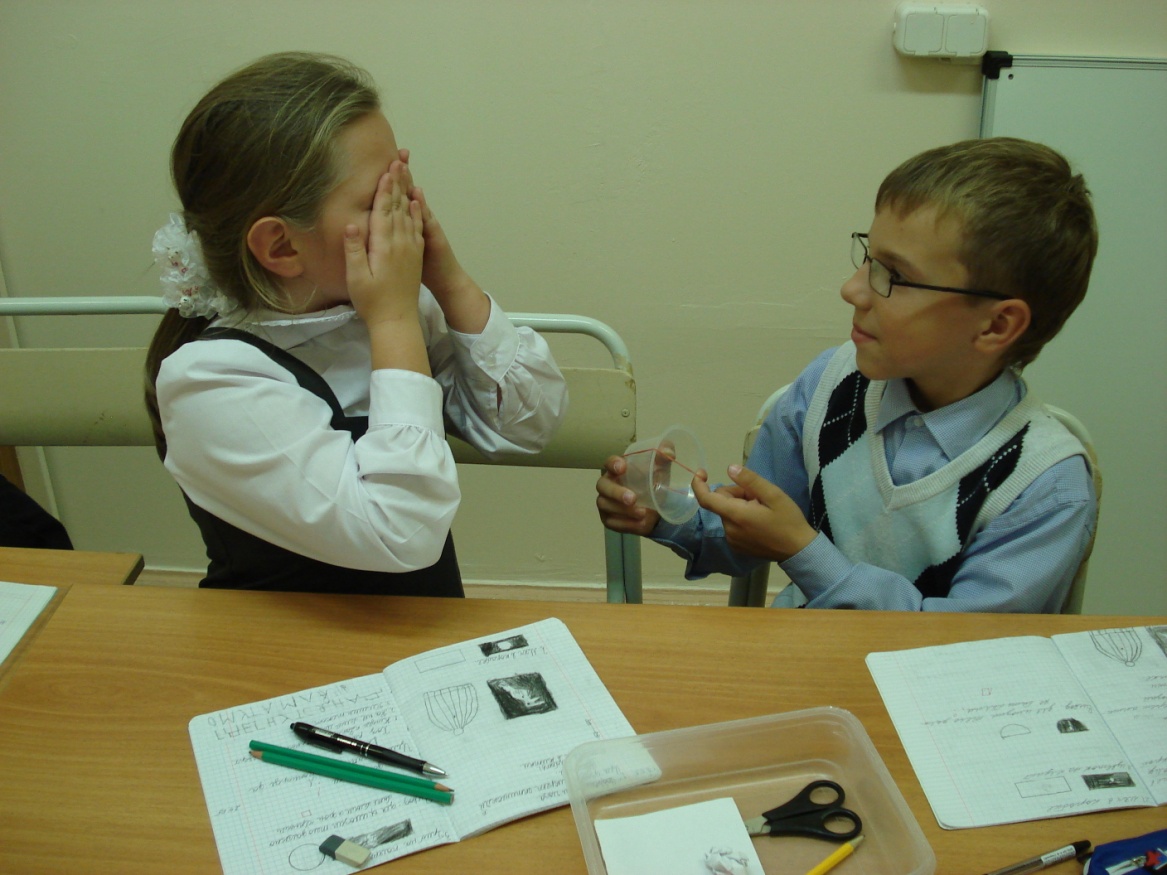 